 Załącznik nr 4 do SWZ Wzór umowy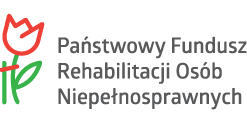 ZNAK SPRAWY: RZP-II.271.1.2024Umowa nr ZP.272…...2024na wykonanie robót budowlanychzawarta w dniu ………………………………………….. r. w Chmielnie pomiędzy:Gmina Chmielno z siedzibą w Chmielnie ul. Gryfa Pomorskiego 22, 83-333 Chmielno NIP 589-10-05-420 reprezentowana przez Wójta Gminy – Michała Melibrudęprzy kontrasygnacie …………………………………………………………..zwaną dalej ZAMAWIAJĄCYM,a……………..(nazwa Wykonawcy)…....……………….., …………..………..(adres Wykonawcy)…….………., NIP …………………………, REGON ……………………………, zarejestrowaną w ………………… ………………………………………………..pod nr ……………………………………………, ……………… …………………………………………  reprezentowanym przez:……………………………………………….- ………………………………………………. zwanym dalej WYKONAWCĄ,łącznie zwanych STRONAMI, a każde z nich także STRONĄ,w wyniku rozstrzygnięcia postępowania o udzielenie zamówienia publicznego przeprowadzonego w trybie podstawowym z możliwością przeprowadzenia negocjacji w celu ulepszenia treści ofert, o którym mowa w art. 275 pkt 2 ustawy z 11 września 2019 r. – Prawo zamówień publicznych (Dz.U. z 2023 r.,  poz. 1605 ze zm.) – dalej: ustawa PZP, o następującej treści:§ 1[Przedmiot umowy]Zamawiający zleca a Wykonawca przyjmuje do wykonania zadanie pn.: „Budowa placu zabaw przy świetlicy wiejskiej w Łączyńskiej Hucie” Państwowego Funduszu Rehabilitacji Osób Niepełnosprawnych w ramach projektu pn. „Dostępna Przestrzeń publiczna w Gminie Chmielno” w ramach programu „Dostępna przestrzeń publiczna”.Szczegółowy zakres robót został określony w Specyfikacji warunków zamówienia (SWZ) i jej załącznikach. Realizacja przedmiotu umowy odbywać się będzie zgodnie z umową, wytycznymi Zamawiającego, zapisami SWZ i załączników, w szczególności dokumentacją projektową i specyfikacjami technicznymi wykonania i odbioru robót, pozwoleniem na budowę, przepisami prawa, normami branżowymi oraz ofertą Wykonawcy. Dokumentacja ta stanowi integralną część umowy. Wykonawca zobowiązany jest uwzględniać ewentualne zmiany stanu prawnego, odnoszącego się do przedmiotu umowy.Wykonawca oświadcza, że zapoznał się z dokumentacją i warunki prowadzenia robót budowlanych są mu znane oraz nie zgłasza do nich zastrzeżeń. Wykonawca otrzyma od Zamawiającego jeden komplet dokumentacji, w tym projekty budowlane oraz decyzje administracyjne dotyczące przedmiotu umowy. Dalsze kopie, w razie uzasadnionej potrzeby, Wykonawca sporządzi we własnym zakresie i na własny koszt – wyłącznie na potrzeby realizacji przedmiotu umowy.§ 2[Terminy wykonania przedmiotu umowy]Terminem rozpoczęcia realizacji przedmiotu umowy jest data podpisania protokołu przekazania terenu budowy. Przekazanie terenu budowy nastąpi w dniu …….….2024 r.Wykonawca zobowiązuje się wykonać przedmiot umowy w terminie do 30.06.2024r.§ 3[Wykonywanie robót przez Podwykonawców]1.	Wykonawca może powierzyć wykonanie części zamówienia Podwykonawcy.2.	Wykonawca, podwykonawca lub dalszy podwykonawca zamówienia na roboty budowlane zamierzający zawrzeć umowę o podwykonawstwo, której przedmiotem są roboty budowlane lub dostawy, jest obowiązany, w trakcie realizacji zamówienia publicznego na roboty budowlane, do przedłożenia Zamawiającemu projektu tej umowy, przy czym podwykonawca lub dalszy podwykonawca jest obowiązany dołączyć zgodę Wykonawcy na zawarcie umowy o podwykonawstwo o treści zgodnej z projektem umowy.3.	Termin zapłaty wynagrodzenia podwykonawcy lub dalszemu podwykonawcy przewidziany w umowie o podwykonawstwo nie może być dłuższy niż 21 dni od dnia doręczenia Wykonawcy, Podwykonawcy lub dalszemu Podwykonawcy faktury, potwierdzające wykonanie zleconej Podwykonawcy lub dalszemu Podwykonawcy roboty budowlanej lub dostawy.4.	Zamawiający, w terminie 14 dni od dnia otrzymania projektu umowy o podwykonawstwo, której przedmiotem są roboty budowlane lub dostawy, zgłasza pisemne zastrzeżenia w zakresie:4.1.	niespełnienia wymagań określonych w specyfikacji warunków zamówienia lub ustawie z dnia 11 września 2019 roku Prawo zamówień publicznych;4.2.	termin zapłaty wynagrodzenia, gdy jest on dłuższy niż określony w ust. 3.5.	Niezgłoszenie pisemnych zastrzeżeń do przedłożonego projektu umowy o podwykonawstwo, której przedmiotem są roboty budowlane lub dostawy, w terminie określonym w ust. 4, uważa się za akceptację projektu umowy przez Zamawiającego.6.	Wykonawca, podwykonawca lub dalszy podwykonawca zamówienia na roboty budowlane lub dostawy przedkłada Zamawiającemu poświadczoną za zgodność z oryginałem kopię zawartej umowy o podwykonawstwo, której przedmiotem są roboty budowlane, w terminie 7 dni od dnia jej zawarcia.7.	Zamawiający, w terminie 14 dni od dnia otrzymania zgłasza pisemny sprzeciw do umowy o podwykonawstwo, której przedmiotem są roboty budowlane lub dostawy, w przypadkach, o których mowa w ust. 4.8.	Niezgłoszenie pisemnego sprzeciwu do przedłożonej umowy o podwykonawstwo, której przedmiotem są roboty budowlane, w terminie określonym w ust. 7 uważa się za akceptację umowy przez Zamawiającego.9.	Wykonawca, podwykonawca lub dalszy podwykonawca zamówienia na roboty budowlane lub dostawy przedkłada Zamawiającemu poświadczoną za zgodność z oryginałem kopię zawartej umowy o podwykonawstwo, której przedmiotem są dostawy lub usługi, w terminie 7 dni od dnia jej zawarcia, z wyłączeniem umów o podwykonawstwo o wartości większej niż 50.000 zł oraz umów o podwykonawstwo, których przedmiot został wskazany przez Zamawiającego w specyfikacji istotnych warunków zamówienia jako niepodlegający niniejszemu obowiązkowi. 10.	W przypadku, o którym mowa w ust. 9, jeżeli termin zapłaty wynagrodzenia jest dłuższy niż określony w ust. 3, Zamawiający informuje o tym Wykonawcę i wzywa go do doprowadzenia do zmiany tej umowy pod rygorem wystąpienia o zapłatę kary umownej.11.	Przepisy ust. 2–10 stosuje się odpowiednio do zmian umowy o podwykonawstwo.12. 	Wykonawca zobowiązany będzie przekazywać Zamawiającemu dowody zapłaty wymagalnego wynagrodzenia podwykonawcom. Warunkiem zapłaty przez Zamawiającego drugiej części należnego wynagrodzenia za odebrane roboty budowlane lub dostawy jest przedstawienie dowodów zapłaty wymagalnego wynagrodzenia Podwykonawcom i dalszym Podwykonawcom, o których mowa w ust. 13, biorącym udział w realizacji odebranych robót budowlanych.13.	Zamawiający dokonuje bezpośredniej zapłaty wymagalnego wynagrodzenia przysługującego podwykonawcy lub dalszemu podwykonawcy, który zawarł zaakceptowaną przez Zamawiającego umowę o podwykonawstwo, której przedmiotem są roboty budowlane lub dostawy w przypadku uchylenia się od obowiązku zapłaty odpowiednio przez Wykonawcę, Podwykonawcę lub dalszego Podwykonawcę zamówienia na roboty budowlane.14.	Wynagrodzenie, o którym mowa w ust. 13, dotyczy wyłącznie należności powstałych po zaakceptowaniu przez Zamawiającego umowy o podwykonawstwo, której przedmiotem są roboty budowlane lub dostawy.15.	Bezpośrednia zapłata obejmuje wyłącznie wynagrodzenie należne Podwykonawcy lub dalszemu Podwykonawcy, bez należności ubocznych, np. odsetek ustawowych za opóźnienie.16.	Przed dokonaniem bezpośredniej zapłaty Zamawiający jest obowiązany umożliwić Wykonawcy zgłoszenie pisemnych uwag dotyczących zasadności bezpośredniej zapłaty wynagrodzenia Podwykonawcy lub dalszemu podwykonawcy, o których mowa w ust. 13. Zamawiający informuje o terminie zgłaszania uwag, nie krótszym niż 7 dni od dnia doręczenia tej informacji.17.	W przypadku zgłoszenia uwag, o których mowa w ust. 16, w terminie wskazanym przez Zamawiającego, Zamawiający może:1) nie dokonać bezpośredniej zapłaty wynagrodzenia Podwykonawcy lub dalszemu Podwykonawcy, jeżeli Wykonawca wykaże niezasadność takiej zapłaty, albo2) złożyć do depozytu sądowego kwotę potrzebną na pokrycie wynagrodzenia Podwykonawcy lub dalszego Podwykonawcy w przypadku istnienia zasadniczej wątpliwości Zamawiającego co do wysokości należnej zapłaty lub podmiotu, któremu płatność się należy, albo3) dokonać bezpośredniej zapłaty wynagrodzenia Podwykonawcy lub dalszemu Podwykonawcy, jeżeli Podwykonawca lub dalszy Podwykonawca wykaże zasadność takiej zapłaty.18.	W przypadku dokonania bezpośredniej zapłaty Podwykonawcy lub dalszemu Podwykonawcy, o których mowa w ust. 13, Zamawiający potrąca kwotę wypłaconego wynagrodzenia z wynagrodzenia należnego Wykonawcy.19.	Konieczność wielokrotnego dokonywania bezpośredniej zapłaty Podwykonawcy lub dalszemu Podwykonawcy, o których mowa w ust. 13, lub konieczność dokonania bezpośrednich zapłat na sumę większą niż 5% wartości umowy w sprawie zamówienia publicznego może stanowić podstawę do odstąpienia od umowy w sprawie zamówienia publicznego przez Zamawiającego.20.	W przypadku stwierdzenia, że roboty wykonywane są przez Podwykonawcę (Podwykonawców), które nie zostały ujawnione przez Wykonawcę, Zamawiający ma prawo do wstrzymania Wykonawcy zapłaty wynagrodzenia do czasu dostarczenia wystarczających wyjaśnień lub dowodów zapłaty o których mowa powyżej.21.	W przypadku stwierdzenia naruszeń w zakresie umów o podwykonawstwo Zamawiający naliczy kary umowne określone w § 10.22.	W przypadku powierzenia wykonania części zamówienia Podwykonawcom, Wykonawca pełni funkcję koordynatora Podwykonawców podczas wykonywania robót i usuwania ewentualnych wad. Wykonawca odpowiada za działania lub uchybienia każdego Podwykonawcy jak za działania własne.§ 4[Obowiązki Stron umowy]Strony umowy są zobowiązane do wzajemnej współpracy na rzecz osiągnięcia celu, dla którego niniejsza umowa jest realizowana.Do obowiązków Zamawiającego należy:protokolarne przekazanie dokumentacji projektowej i STWiOR w wersji papierowej (1 egz.),wprowadzenie i protokolarne przekazanie Wykonawcy terenu budowy,odbiór prawidłowo wykonanych robót i terminowa zapłata wynagrodzenia,ustanowienie Inspektora nadzoru inwestorskiego.Do obowiązków Wykonawcy należy w szczególności:przejęcie terenu budowy, ogrodzenie i zagospodarowanie oraz zabezpieczenie i oznakowanie terenu budowy i miejsc prowadzenia robót, wykonanie i ustawienie tablic informacyjnych, zapewnienie należytego ładu i porządku, a w szczególności przestrzeganie przepisów BHP na terenie budowy, ponoszenie kosztów za media oraz usuwanie odpadów i nieczystości, zorganizowanie we własnym zakresie dozoru mienia i wszelkich wymaganych przepisami zabezpieczeń na terenie budowy oraz ponoszenia za nie pełnej odpowiedzialności,wykonanie robót budowlanych z należytą starannością, stosując się do wymagań Zamawiającego (SWZ), zgodnie ze sztuką budowlaną, obowiązującymi normami technicznymi, zasadami współczesnej wiedzy technicznej, przepisami prawa, zapewniając bezpieczne warunki pracy,realizowanie robót przy zastosowaniu materiałów i urządzeń własnych; wszystkie zastosowane materiały i urządzenia muszą być nowe, pochodzić z bieżącej produkcji i muszą spełniać aktualnie obowiązujące polskie i europejskie normy jakościowe, posiadać atesty, aprobaty techniczne lub świadectwa dopuszczenia do obrotu i powszechnego lub jednostkowego stosowania w budownictwie,zapewnienie fachowych pracowników oraz sprawnego technicznie sprzętu w ilości odpowiadającej zakresowi robót budowlanych objętych niniejszą umową, pozwalających na sprawne wykonanie robót i zakończenie ich w terminie umownym, ustanowienie kierownika budowy i kierowników robót branżowych, o ile wymagają tego przepisy lub zakres robót; kierownik budowy i kierownicy robót mają obowiązek przebywania na terenie budowy w trakcie wykonywania robót budowlanych stanowiących przedmiot Umowy,zapewnienie obsługi geodezyjnej zgodnie z przepisami regulującymi czynności geodezyjne obowiązujące w budownictwie,w przypadku opóźnień w stosunku do harmonogramu lub zagrożenia terminu zakończenia zadania Wykonawca zobowiązany jest do prowadzenia robót przez 7 dni w tygodniu przez całą dobę,udział w naradach budowy; celem narad koordynacyjnych jest omawianie lub wyjaśnianie bieżących spraw dotyczących wykonania i zaawansowania robót, w szczególności dotyczących postępu prac, nieprawidłowości w wykonywaniu robót. Kierownik budowy oraz odpowiedni kierownicy robót są zobowiązani uczestniczyć w naradach,dysponowanie przez cały okres obowiązywania niniejszej umowy osobami zdolnymi do wykonania zamówienia w zakresie określonym w SWZ i ofercie,przedkładanie dokumentów wymienionych ust. 3 pkt. 3 na każde żądanie Zamawiającego, nie później niż w terminie 3 dni od daty zgłoszenia żądania oraz prowadzenia na bieżąco dokumentacji budowy,umożliwienia wstępu na teren budowy wyłącznie osobom upoważnionym przez Zamawiającego lub Wykonawcę,przestrzeganie aktualnie obowiązujących przepisów bezpieczeństwa i higieny pracy (BHP); Wykonawca zapewnia, że wszystkie osoby wyznaczone do realizacji niniejszej umowy posiadają odpowiednie kwalifikacje oraz szkolenia i uprawnienia wymagane przepisami prawa (zwłaszcza przepisami BHP); Wykonawca ponosi wyłączną odpowiedzialność za przeszkolenie pracowników w zakresie przepisów BHP, posiadanie przez te osoby aktualnych badań lekarskich, przeszkolenie stanowiskowe, wyposażenie w środki ochrony osobistej,spełnianie wymagań dot. zatrudnienia na podstawie umowy o pracę osób wykonujących czynności w zakresie realizacji zamówienia, jeżeli wykonanie tych czynności polega na wykonywaniu pracy w sposób określony w art. 22 § 1 ustawy z dnia 26 czerwca 1974 r. – Kodeks pracy (t.j. Dz. U. z 2023 r. poz. 1465, z późn. zm.)w związku z art. 95 ust. 1 Pzp - oraz dostarczenie wykazu pracowników (imię i nazwisko, data zatrudnienia, realizowane czynności w ramach niniejszej umowy) realizujących czynności w ramach przedmiotu umowy zatrudnionych na umowę pracę w ciągu 7 dni roboczych od daty zawarcia umowy w sposób zapewniający ochronę danych osobowych - zgodnie z przepisami Rozporządzenia Parlamentu Europejskiego i Rady (UE) 2016/679 z dnia 27 kwietnia 2016 r. w sprawie ochrony osób fizycznych w związku z przetwarzaniem danych osobowych i w sprawie swobodnego przepływu takich danych oraz uchylenia dyrektywy 95/46/WE (ogólne rozporządzenie o ochronie danych),w przypadku konieczności zmiany w okresie trwania umowy osób wykonujących czynności w ramach zamówienia powiadamianie w terminie 7 dni Zamawiającego o zmianach,udostępnianie Zamawiającemu danych oraz udzielanie ewentualnych wyjaśnień w zakresie osób wykonujących czynności w zakresie realizacji zamówienia –niezwłocznie na każde wezwanie; jednocześnie Zamawiający ma prawo kontroli czy dane przedstawione przez Wykonawcę zgodne są ze stanem faktycznym,właściwe oznakowanie miejsca prowadzonych robót poprzez dostarczenie i zamontowanie na terenie budowy wymaganych przepisami tablic informacyjnych i ostrzegawczych, zabezpieczenie powierzchni robót podatnych na uszkodzenie przed dostępem osób i pojazdów postronnych do czasu wykonania zakresu robót zapewniających ich trwałość; do czasu odbioru uszkodzenia robót usuwane są przez Wykonawcę bez prawa występowania z roszczeniami wobec Zamawiającego o dodatkowe wynagrodzenie,utrzymanie w należytej czystości terenu budowy, zbieranie i usuwanie na bieżąco wszelkich odpadów, przemieszczanie i składowanie materiałów w sposób wykluczający spadek ich jakości, ponoszenie pełnej odpowiedzialność za wszelkie działania oraz zaniedbania i wynikłe z tego tytułu ewentualne szkody spowodowane Zamawiającemu lub osobom trzecim w związku z realizacją przedmiotu umowy lub zaniechaniem wykonania czynności, do których wykonania był zobowiązany,sporządzanie na polecenie Zamawiającego dodatkowych badań materiałów lub robót (co do których zachodzą wątpliwości dotyczące ich jakości) w celu wyeliminowania użycia materiałów niezgodnych z zapisami umowy, uszkodzonych lub nie posiadających wymaganych parametrów,terminowa zapłata wynagrodzenia należnego Podwykonawcom,uporządkowanie terenu budowy, doprowadzenie go do stanu zgodnego z przeznaczeniem najpóźniej do dnia zakończenia realizacji robót, wywóz i utylizacja odpadów, podanie przed przystąpieniem do wykonania zamówienia informacji o podwykonawcach zaangażowanych w realizację robót budowlanych (o ile są znane): nazwę podwykonawcy lub imię i nazwisko, dane kontaktowe osoby do kontaktu. Wykonawca zawiadamia Zamawiającego o wszelkich zmianach danych w trakcie realizacji zamówienia, a także przekazuje informacje na temat nowych podwykonawców, którym w późniejszym okresie zamierza powierzyć realizację robót budowlanych,ubezpieczenie budowy i robót z tytułu szkód, które mogą zaistnieć w związku z określonymi zdarzeniami losowymi oraz od odpowiedzialności cywilnej, na czas obowiązywania niniejszej umowy w wysokości całkowitej wartości umowy. W szczególności ubezpieczeniu podlegają:roboty, obiekty, budowle, urządzenia oraz wszelkie mienie ruchome związane bezpośrednio z wykonaniem robót – od ognia, huraganu i innych zdarzeń losowych,odpowiedzialność cywilna za szkody oraz następstwa nieszczęśliwych wypadków dotyczących pracowników i osób trzecich, a powstałych w związku z prowadzonymi robotami budowlanymi, w tym także ruchem pojazdów mechanicznych.Zamawiający wymaga okazania oryginału polisy ubezpieczeniowej w dniu podpisania niniejszej umowy oraz zastrzega sobie prawo sporządzenia kopii. Zamawiający nie zapewnia Wykonawcy terenu pod zaplecze budowy oraz terenu na składowanie materiałów.Zamawiający nie ponosi odpowiedzialności za mienie Wykonawcy, Podwykonawców lub dalszych Podwykonawców zgromadzone na terenie budowy. § 5[Wynagrodzenie]Wynagrodzenie Wykonawcy, o którym mowa w ust 2 poniżej, jest ceną w rozumieniu art. 3 ust. 1 pkt 1 i ust. 2 ustawy z dnia 9 maja 2014 r. o informowaniu o cenach towarów i usług.Wynagrodzenie ryczałtowe Wykonawcy za wykonanie przedmiotu umowy zgodnie ze złożoną ofertą wynosi łącznie z podatkiem VAT: ………………………….. złotych (słownie: ……………………………………………. ………………………………………………………/100). Wynagrodzenie uwzględnia podatek VAT wg stawki: …. %. Wynagrodzenie określone w ust. 2 zawiera wszystkie niezbędnie koszty związane z realizacją przedmiotu umowy wprost lub pośrednio określone niniejszą umową.Wynagrodzenie współfinansowane jest ze środków Państwowego Funduszu Rehabilitacji Osób Niepełnosprawnych w ramach projektu pn. „Dostępna Przestrzeń publiczna w Gminie Chmielno” w ramach programu „Dostępna przestrzeń publiczna”.§ 6[Odbiory robót budowlanych]Strony ustalają stosowanie następujących rodzajów odbiorów:odbiór robót zanikających i ulegających zakryciu,odbiór końcowy przedmiotu umowy.W przypadku odbioru robót zanikających i ulegających zakryciu Kierownik budowy zobowiązany jest niezwłocznie powiadomić Inspektora nadzoru inwestorskiego o fakcie wykonania robót z wyprzedzeniem umożliwiającym ich sprawdzenie.  Inspektor nadzoru zobowiązany jest dokonać ich odbioru (sprawdzenia robót) niezwłocznie, lecz nie później niż w terminie do 2 dni od daty zgłoszenia przez Kierownika budowy. Brak zgłoszenia do odbioru robót zanikających i ulegających zakryciu uprawnia Zamawiającego do żądania odkrycia robót i przywrócenia stanu poprzedniego na koszt i ryzyko Wykonawcy.Do zgłoszenia gotowości do odbioru końcowego Wykonawca ma obowiązek dołączyć:dziennik budowy z wpisami „końcowymi” i oświadczeniami kierownika budowy wynikającymi z przepisów Prawa budowlanego oraz rysunkami powykonawczymi, dokumenty potwierdzające dopuszczenie do obrotu i stosowania w budownictwie (atesty, aprobaty techniczne, deklaracje zgodności lub świadectwa dopuszczenia do obrotu i powszechnego lub jednostkowego stosowania w budownictwie) użytych materiałów, o ile nie zostały przekazane Zamawiającemu na wcześniejszym etapie realizacji robót, z adnotacją, że materiał ten został wbudowany na obiekcie,protokoły odbioru bez wad robót zanikających i ulegających zakryciu,geodezyjny pomiar powykonawczy, potwierdzony podpisem geodety,instrukcje i karty gwarancyjne na wbudowane urządzenia i wyposażenie, protokoły rozruchu (jeżeli dotyczy).Zamawiający wyznacza komisję odbiorową, która dokonuje sprawdzenia dokumentacji odbiorowej. Termin odbioru wyznacza Zamawiający powiadamiając o tym Wykonawcę. Komisja odbierająca roboty dokona ich oceny jakościowej na podstawie oceny wizualnej oraz przedłożonych dokumentów. Potwierdzeniem dokonania odbioru końcowego będzie protokół odbioru końcowego zawierający wszelkie ustalenia związane z wykonanymi robotami, ewentualnymi wadami i terminem ich usunięcia.W przypadku złożenia zawiadomienia o gotowości do odbioru końcowego pomimo faktycznego prowadzenia lub złożenia niekompletnej dokumentacji odbiorowej, Zamawiający ma prawo uznać złożenie zawiadomienia o gotowości do odbioru końcowego przez Wykonawcę za nieprawdziwe i tym samym za nieskuteczne, odmówić przystąpienia do odbioru końcowego oraz naliczyć kary umowne za nieterminową realizację przedmiotu umowy.Jeżeli w toku czynności odbiorowych zostaną stwierdzone wady Zamawiającemu przysługują następujące uprawnienia:jeżeli wady nadają się do usunięcia, może odmówić odbioru przedmiotu umowy do czasu usunięcia wad, wyznaczając termin ich usunięcia; w przypadku zwłoki w usunięciu wad w stosunku do wyznaczonego terminu, może żądać kar umownych,jeżeli wady nie nadają się do usunięcia, ale nie uniemożliwiają korzystania z przedmiotu umowy zgodnie z przeznaczeniem, może żądać obniżenia wynagrodzenia,jeżeli wady uniemożliwiają korzystanie z przedmiotu umowy zgodnie z przeznaczeniem, może żądać od Wykonawcy wykonania przedmiotu umowy po raz drugi wyłącznie na jego koszt lub może zlecić wykonanie przedmiotu umowy innemu podmiotowi na koszt i ryzyko Wykonawcy,W przypadku, gdy Wykonawca w trakcie czynności odbiorowych nie będzie reprezentowany przez Kierownika budowy, nie dojdzie do czynności odbiorowych z winy Wykonawcy, co skutkuje tym, że Wykonawca musi ponownie zgłosić przedmiot umowy do odbioru.W wyznaczonym przez Zamawiającego terminie, przed upływem okresu gwarancji, Strony dokonają protokolarnego odbioru ostatecznego. Jeżeli zostaną stwierdzone ewentualne wady lub usterki, Zamawiający wyznacza Wykonawcy termin na ich usunięcie. Jeżeli wystąpi zwłoka w terminie usunięcia wad w stosunku do wyznaczonego terminu, Zamawiający może żądać kar umownych.Zamawiający zastrzega sobie prawo do przeprowadzenia w okresie obowiązywania gwarancji przeglądów gwarancyjnych. Zamawiający poinformuje Wykonawcę na piśmie o terminie przeglądu gwarancyjnego z wyprzedzeniem co najmniej 5 dni roboczych. W przypadku, gdy Wykonawca nie przystąpi do któregokolwiek odbioru lub przeglądu gwarancyjnego, Zamawiający przeprowadzi stosowne czynności bez jego obecności ze skutkiem wiążącym.§ 7[Zasady rozliczeń i płatności za wykonane roboty]Rozliczenie finansowe przeprowadza się na podstawie faktur VAT zaakceptowanych przez Zamawiającego, po dokonaniu odbioru końcowego zamówienia. W przypadku realizacji robót przy udziale Podwykonawców, warunkiem zapłaty wynagrodzenia jest dostarczenie przez Wykonawcę dokumentów określonych w § 3 ust. 12.Płatności będą dokonywane przelewem na rachunek bankowy wskazany w fakturze przez Wykonawcę, w terminie nie dłuższym niż 30 dni od daty otrzymania przez Zamawiającego faktury. Termin zapłaty uważa się za dotrzymany, gdy rachunek bankowy Zamawiającego zostanie obciążony w ww. terminie.Wykonawca oświadcza, że numer rachunku rozliczeniowego wskazany na  fakturze, która będzie wystawiona w jego imieniu, jest rachunkiem dla którego zgodnie z Rozdziałem 3a ustawy z dnia 29 sierpnia 1997 r. - Prawo Bankowe (t.j. Dz. U. 2023 poz. 2488 ze zm.) prowadzony jest rachunek VAT zgodnie z oświadczeniem Wykonawcy złożonym w ofercie (jeśli dotyczy).Zamawiający oświadcza, że dokona zapłaty wynagrodzenia z zastosowaniem mechanizmu podzielonej płatności. Zapłatę w tym systemie uznaje się za dokonanie płatności w terminie ustalonym w § 7 ust. 4 umowy (jeśli dotyczy).Mechanizm podzielonej płatności nie będzie  wykorzystywany do zapłaty za czynności lub zdarzenia pozostające poza zakresem VAT (np. zapłata odszkodowania), a także za świadczenia zwolnione z VAT, opodatkowane stawką 0% lub objęte odwrotnym obciążeniem.Wykonawca uprawniony jest do wystawienia ustrukturyzowanych faktur drogą elektroniczną zgodnie z postanowieniami ustawy z dnia 09 listopada 2018r o elektronicznym fakturowaniu w zamówieniach publicznych, koncesjach na roboty budowlane lub usługi oraz partnerstwie publiczno-prywatnym (Dz. U. z 2020 r. poz. 1666) za pośrednictwem platformy elektronicznego fakturowania na stronie: https://efaktura.gov.plZamawiający informuje, że nie wyraża zgody na wysyłanie innych ustrukturyzowanych dokumentów elektronicznych, o których mowa w art. 5 ust. 3 Ustawy o elektronicznym fakturowaniu za pośrednictwem platformy elektronicznego fakturowania. Przedmiotowy zapis nie zwalnia Wykonawcy z obowiązku przedłożenia wszystkich wymaganych niniejszą umową dokumentów niezbędnych do prawidłowego rozliczenia umowy.Zamawiający jest uprawniony do żądania odpowiedniego obniżenia wynagrodzenia w przypadku, gdy przedmiot umowy będzie posiadał nieistotne wady, które nie wpłyną na możliwość jego użytkowania zgodnie z przeznaczeniem, a wad tych nie będzie można usunąć.Zamawiający jest upoważniony do dokonania potrącenia przysługujących mu należności tytułem kar umownych lub odszkodowania za wyrządzoną szkodę z przysługującym Wykonawcy wynagrodzeniem.§ 8[Zabezpieczenie należytego wykonania umowy]Wykonawca przed podpisaniem umowy wniósł Zabezpieczenie Należytego Wykonania Umowy (ZNWU) w wysokości ………………… zł.Zamawiający zwraca wniesione ZNWU w następujący sposób:kwotę ………………………….. zł (70% wniesionego ZNWU) gwarantującą wykonanie przedmiotu umowy zgodnie z umową, Zamawiający zwraca zabezpieczenie w terminie 30 dni od dnia wykonania zamówienia i uznania jego przez Zamawiającego za należycie wykonane, czego potwierdzeniem będzie protokół odbioru końcowego,kwotę ……………………….. zł (30% wniesionego ZNWU) służącą do pokrycia ewentualnych roszczeń Zamawiającego z tytułu rękojmi za wady, Zamawiający zwalnia nie później niż w 15 dniu po upływie okresu rękojmi za wady po zaspokojeniu ewentualnych uzasadnionych roszczeń Zamawiającego.Jeżeli zabezpieczenie wniesiono w pieniądzu, Zamawiający przechowuje je na oprocentowanym rachunku bankowym. Zamawiający zwraca zabezpieczenie wniesione w pieniądzu z odsetkami wynikającymi z umowy rachunku bankowego, na którym było ono przechowywane, pomniejszone o koszt prowadzenia tego rachunku oraz prowizji bankowej za przelew pieniędzy na rachunek bankowy wykonawcy.Zamawiający zastrzega sobie prawo do potrącania z wniesionego ZNWU ewentualnych roszczeń z tytułu szkód i kar umownych.W przypadku nienależytego wykonania umowy ZNWU wraz z powstałymi odsetkami będzie wykorzystane do zgodnego z umową wykonania przedmiotu umowy i do pokrycia roszczeń z tytułu rękojmi.Zwrot ZNWU wniesionego w formie dokumentu sporządzonego w formie elektronicznej zostaje zwrócone przez Zamawiającego w formie oświadczenia.§ 9[Rękojmia oraz gwarancja jakości]Wykonawca na przedmiot umowy udziela Zamawiającemu gwarancji jakości na okres ……………… miesięcy licząc od daty podpisania bez wad istotnych protokołu odbioru końcowego robót. Gwarancją objęte są roboty budowlane łącznie z zastosowanymi materiałami budowlanymi.Na podstawie art. 558 § 1  ustawy z dnia 23 kwietnia 1964 r. Kodeks cywilny (t.j. Dz.U. z  2023 r. poz. 1610 ze zm.) Strony rozszerzają odpowiedzialność z tytułu rękojmi na okres ………………………. miesięcy licząc od daty podpisania bez uwag protokołu odbioru końcowego robót. W przypadku wystąpienia wad, Wykonawca zobowiązany jest niezwłocznie przystąpić do ich usunięcia. Zamawiający wyznaczy technicznie uzasadniony termin usunięcia wad. W przypadku zwłoki w usunięciu wad dłuższego niż 5 dni roboczych, Zamawiający ma prawo zlecić ich usunięcie innemu podmiotowi na koszt i ryzyko Wykonawcy oraz dodatkowo obciążyć Wykonawcę karą umowną.Wszelkie koszty związane z usuwaniem wad w okresie udzielonej gwarancji ponosi Wykonawca, bez prawa do dodatkowego wynagrodzenia.W przypadku usunięcia wad, okres gwarancji w zakresie dokonanej naprawy biegnie na nowo od chwili dokonania naprawy, dostarczenia rzeczy wolnej od wad lub zwrócenia rzeczy naprawionej.Zamawiający będzie realizować uprawnienia z tytułu rękojmi niezależnie od uprawnień wynikających z gwarancji.W ramach udzielonej gwarancji Wykonawca zobowiązuje się do następujących świadczeń:podjęcia prac naprawczych nie później niż w ciągu 96 godzin od powiadomienia o zaistnieniu awarii (usterki, wady), przy zastosowaniu środków i metod zapewniających usunięcie awarii – we wszystkie dni tygodnia, nie wyłączając sobót, niedziel oraz dni ustawowo wolnych od pracy;prace, o których mowa w pkt 1 powyżej, podjąć w uzgodnieniu z Zamawiającym, które nastąpi w formie dokumentowej (np. wiadomość e-mail);potwierdzenia faktu wystąpienia awarii oraz jej usunięcia w sporządzonym wraz z Zamawiającym protokole;przeprowadzenia minimum raz do roku nieodpłatnego przeglądu gwarancyjnego, o terminie którego Wykonawca poinformuje na piśmie Zamawiającego z minimum 14 dniowym wyprzedzeniem. W okresie obowiązywania gwarancji pełne koszty przeglądów gwarancyjnych, napraw, kosztów dojazdów i transportu, materiałów, robocizny, sprzętu i urządzeń, ponosi Wykonawca we własnym zakresie bez prawa do dodatkowego wynagrodzenia.W przypadku skorzystania przez Zamawiającego z uprawnień wynikających z udzielonej gwarancji, Wykonawca będzie na własny koszt i ryzyko odbierał części przedmiotu umowy – jego elementy – w celu ich naprawy lub wymiany na wolne od wad, a następnie także na własny koszt i ryzyko będzie dostarczał je Zamawiającemu i montował w miejscu przeznaczenia.W przypadku niepodjęcia w ogóle lub niezakończenia prac w terminie wskazanym w ust. 3 powyżej, Wykonawca upoważnia Zamawiającego do zlecenia usunięcia wad innemu podmiotowi wybranemu przez Zamawiającego według jego uznania, na koszt i ryzyko Wykonawcy. W takim przypadku Wykonawca zwróci Zamawiającemu poniesione koszty w terminie nie późniejszym niż 14 dni od daty wezwania do zapłaty. Usunięcie wad przez inny podmiot nie zwalnia Wykonawcy z odpowiedzialności z tytułu udzielonej gwarancji.§ 10[Kary umowne]Wykonawca zapłaci Zamawiającemu kary umowne w następujących przypadkach:za nieterminowe zakończenie realizacji przedmiotu umowy w wysokości 0,5% wynagrodzenia brutto określonego w § 5 ust. 2 za każdy rozpoczęty dzień zwłoki, lecz nie więcej niż 10% wartości zamówienia.za nieterminowe usunięcie wad stwierdzonych w okresie rękojmi lub udzielonej gwarancji w wysokości 0,05% wynagrodzenia brutto określonego w § 5 ust. 2 za każdy rozpoczęty dzień zwłoki, lecz nie więcej niż 10 % wartości zamówienia. w wysokości 2.000 zł za każdy przypadek naruszenia zapisów § 4 ust. 3 pkt 13 tj. w przypadku stwierdzenia realizowania przedmiotu umowy za pomocą osób, które nie zostały zatrudnione na podstawie umowy o pracę,w wysokości 1.000 zł za każdy przypadek niepowiadomienia Zamawiającego o zmianie osoby, o której mowa § 4 ust. 3 pkt 14,w wysokości 1.000 zł za nieprzedstawienie lub przedstawienie niekompletnych dokumentów, o których mowa w § 4 ust. 3 pkt 13, co uniemożliwi lub utrudni Zamawiającemu kontrolę obowiązków wynikających z art. 95 ust. 1 Pzp, za każdy rozpoczęty dzień zwłoki, lecz nie więcej niż 10 % wartości zamówienia.za odstąpienie od umowy z przyczyn leżących po stronie Wykonawcy w wysokości 10% wynagrodzenia brutto określonego w § 5 ust. 2,podwykonawstwa z tytułu:a.	braku zapłaty wynagrodzenia należnego Podwykonawcom lub dalszym Podwykonawcom w wysokości 5% wynagrodzenia brutto należnego Podwykonawcy lub dalszym Podwykonawcom,b.	nieterminowej zapłaty wynagrodzenia należnego Podwykonawcom lub dalszym Podwykonawcom w wysokości 0,5% wynagrodzenia brutto należnego Podwykonawcy lub dalszym Podwykonawcom za każdy dzień zwłoki, lecz nie więcej niż 10 % wartości zamówienia.c.	nieprzedłożenia do zaakceptowania projektu umowy o podwykonawstwo, której przedmiotem są roboty budowlane lub projektu jej zmiany w terminie 7 dni od zawarcia umowy lub jej zmiany w wysokości 100 zł za każdy dzień zwłoki, lecz nie więcej niż 10 % wartości zamówienia.d.	nieprzedłożenia poświadczonej za zgodność z oryginałem kopii umowy o podwykonawstwo lub jej zmiany w terminie 7 dni od zawarcia umowy lub jej zmiany w wysokości 100 zł za każdy dzień zwłoki, lecz nie więcej niż 10 % wartości zamówienia.e. 	braku zmiany umowy o podwykonawstwo w zakresie terminu zapłaty w wysokości 5.000 zł.W przypadku odstąpienia od umowy z winy Zamawiającego, Zamawiający zapłaci karę umowną Wykonawcy w wysokości 10 % wynagrodzenia brutto określonego w § 5 ust. 2.Strony są uprawnione do dochodzenia odszkodowania przenoszącego wysokość zastrzeżonych kar umownych, do wysokości rzeczywiście poniesionej szkody na zasadach ogólnych.Kary umowne określone w ust. 1 mogą być kumulowane i naliczane wielokrotnie w przypadku powtarzających się naruszeń postanowień umowy, w odniesieniu do każdego zachowania naruszającego postanowienia umowy. Limit kar umownych określonych w ust. 1, do których naliczenia upoważniony jest Zamawiający, to 20% wynagrodzenia brutto określonego w § 5 ust. 2.§ 11[Odstąpienie od umowy]Zamawiającemu przysługuje prawo odstąpienia od umowy:w razie zaistnienia istotnej zmiany okoliczności powodującej, że wykonanie umowy nie leży w interesie publicznym, czego nie można było przewidzieć w chwili zawarcia niniejszej umowy w terminie 30 dni od powzięcia wiadomości o tych okolicznościach,gdy został wydany nakaz zajęcia wierzytelności z tytułu wykonania niniejszej umowy,z przyczyn leżących po stronie Wykonawcy, w szczególności, gdy:Wykonawca nie przejął terenu budowy w wyznaczonym terminie lub nie przystąpił do faktycznej realizacji robót przez okres 5 dni roboczych od daty przekazania terenu budowy lub przerwał ich realizację na okres co najmniej 5 dni roboczych, chyba że zaszły okoliczności uzasadniające przerwanie robót, a termin zakończenia robót nie jest zagrożony,jeżeli faktyczny postęp robót z przyczyn leżących po stronie Wykonawcy będzie obiektywnie zagrażał terminowi zakończenia robót,Wykonawca opóźnia się z zakończeniem realizacji przedmiotu umowy co najmniej 5 dni roboczych w stosunku do wyznaczonego terminu,doszło do okoliczności, o których mowa w § 3 ust. 18 umowy tj. konieczności wielokrotnego dokonywania bezpośredniej zapłaty podwykonawcy lub dalszemu podwykonawcy lub konieczności dokonania bezpośrednich zapłat na sumę większą niż 5% wartości umowy w sprawie zamówienia publicznego,Wykonawca nie spełnia wymogów zatrudniania osób na umowę o pracę,Wykonawca realizuje przedmiotu umowy niezgodnie z zapisami niniejszej umowy lub nienależycie wykonuje swoje zobowiązania umowne.Odstąpienie Zamawiającego od umowy z przyczyn określonych w ust. 1 nie stanowi podstawy dochodzenia przez Wykonawcę jakichkolwiek dodatkowych roszczeń w stosunku do Zamawiającego przekraczających wartość wykonanych robót na dzień odstąpienia od umowy.Odstępujący od umowy Wykonawca jest obowiązany naprawić Zamawiającemu spowodowaną tym szkodę, chyba że odstąpienie nastąpiło z przyczyn, za które odpowiada Zamawiający.W przypadku odstąpienia od umowy Wykonawca może żądać wyłącznie wynagrodzenia należnego z tytułu faktycznego wykonania części umowy.Warunkiem żądania wynagrodzenia za faktycznie wykonaną część umowy jest sporządzenie przez Strony protokołu inwentaryzacji robót. Protokół inwentaryzacji robót stanowi podstawę wystawienia faktury przez Wykonawcę.W przypadku odstąpienia od umowy, Wykonawca w porozumieniu z Zamawiającym, zobowiązany jest:zabezpieczyć przerwane roboty w zakresie obustronnie uzgodnionym na koszt Strony, z powodu postępowania której nastąpiło odstąpienie od umowy;sporządzić w terminie 10 dni od dnia odstąpienia od umowy szczegółowy protokół inwentaryzacji robót, o którym mowa w ust. 5 powyżej, według stanu na dzień odstąpienia od umowy;w razie odstąpienia od umowy z przyczyn, za które Wykonawca nie odpowiada, zobowiązany jest przedstawić Zamawiającemu do odbioru roboty przerwane oraz przygotować w terminie 5 dni teren robót do wydania.§ 12[Hierarchia ważności dokumentów]W przypadku wątpliwości interpretacyjnych, co do rodzaju i zakresu robót określonych w niniejszej umowie oraz zakresu praw i obowiązków Zamawiającego i Wykonawcy, będzie obowiązywać następująca kolejność ważności niżej wymienionych dokumentów:1) Umowa,2) Specyfikacja Istotnych Warunków Zamówienia (SWZ) wraz z załącznikami,3) Oferta Wykonawcy.§ 13[Forma zmian i uzupełnień umowy]Strony dopuszczają dokonanie następujących istotnych zmian postanowień zawartej umowy w stosunku do treści oferty, na podstawie której dokonano wyboru Wykonawcy, poprzez zmiany:terminu realizacji przedmiotu umowy, który może ulec przedłużeniu w uzasadnionych przypadkach takich jak:wystąpienie w trakcie realizacji robót opadów atmosferycznych lub temperatur, które uniemożliwią wykonanie robót zgodnie z wymaganymi procedurami technologicznymi,działanie siły wyższej lub następstwa jej działania:  przez siłę wyższą należy rozumieć zdarzenie zewnętrzne, niemożliwe do przewidzenia lub mało prawdopodobne oraz niemożliwe do zapobieżenia w zakresie jego następstw, np. katastrofalne działania przyrody (powódź, huragan, trzęsienie ziemi, śnieżyca), zaburzenia życia zbiorowego (np. zamieszki uliczne, działania wojenne, terroryzm),wystąpienie nieprzewidzianych w SWZ warunków geologicznych, archeologicznych lub terenowych, niezinwentaryzowanych lub błędnie zinwentaryzowanych obiektów podziemnych,wstrzymanie robót przez Zamawiającego z przyczyn niezależnych od Wykonawcy, w tym w przypadku konieczności uzyskania wyjaśnień zakresu zamówienia od projektanta lub wprowadzenia zmian projektowych, robót zamiennych,odmowa lub nieterminowe wydanie przez organy administracji lub inne podmioty i osoby wymaganych decyzji, zezwoleń lub uzgodnień z przyczyn niezawinionych przez Wykonawcę,postanowień umowy w związku ze zmianą powszechnie obowiązujących przepisów prawa w zakresie mającym wpływ na realizację przedmiotu zamówienia,jakości lub innych parametrów charakterystycznych dla danego elementu robót lub zmiany technologii, jeśli jest to uzasadnione dla prawidłowego wykonania robót lub uzyskania założonego efektu, w tym zmiana sposobu spełnienia świadczenia na skutek zmian technologicznych spowodowanych w szczególności poprzez: niedostępność na rynku materiałów lub urządzeń wskazanych w dokumentacji projektowej lub specyfikacji technicznej wykonania i odbioru robót spowodowania zaprzestaniem produkcji lub wycofaniem z rynku tych materiałów lub urządzeń; pojawienie się na rynku materiałów lub urządzeń nowszej generacji pozwalających na zaoszczędzenie kosztów realizacji przedmiotu umowy lub kosztów eksploatacji wykonanego przedmiotu umowy pojawienie się nowszej technologii wykonania zaprojektowanych robót pozwalającej na zaoszczędzenie czasu realizacji inwestycji lub kosztów wykonywanych prac, jak również kosztów eksploatacji wykonanego przedmiotu umowy; konieczność zrealizowania projektu przy zastosowaniu innych rozwiązań technicznych/technologicznych niż wskazane w dokumentacji projektowej lub specyfikacji technicznej wykonania i odbioru robót, w sytuacji, gdyby zastosowanie przewidzianych rozwiązań groziło niewykonaniem lub wadliwym wykonaniem przedmiotu umowy,przedmiotu umowy, technologii robót lub rezygnacji z części robót, jeżeli będzie to uzasadnione dla prawidłowej realizacji przedmiotu umowy lub uzyskania założonego efektu,wynagrodzenia, zgodnie z art. 455 ust. 2 Pzp z zastrzeżeniem § 5 ust. 3-6 niniejszej umowy,warunków płatności w przypadku konieczności dostosowania do wytycznych instytucji udzielających dofinansowania zadania lub sytuacji finansowej Zamawiającego,innych warunków umowy, jeżeli w chwili zawarcia umowy nie znane były fakty mające na nie wpływ, przy jednoczesnym założeniu, że zakres zmian spowoduje następstwa korzystne dla Zamawiającego,w przypadkach sukcesji generalnej następującej w wyniku dozwolonego przekształcenia podmiotu bądź dziedziczenia oraz w przypadkach szczególnej sukcesji z mocy prawa (np. łączenie, dzielenie, przekształcenie spółek).W przypadku wystąpienia robót dodatkowych, zamiennych lub potrzeby zaniechania wykonania niektórych robót Kierownik budowy sporządza i przedstawia Zamawiającemu protokół konieczności. Protokół konieczności powinien określać zakres rzeczowo-finansowy zmian wraz z uzasadnieniem oraz kosztorysem różnicowym.Zmiana umowy może być dokonana na pisemny uzasadniony wniosek każdej ze Stron.Wszelkie zmiany i uzupełnienia niniejszej umowy nie mogą prowadzić do zmiany charakteru umowy (zgodnie z art. 455 ust. 3 pkt. 1 Pzp) oraz wymagają formy pisemnej pod rygorem nieważności.§ 14[Sposób doręczania pism]Strony oświadczają, że wskazane na wstępie umowy adresy siedzib traktować będą jako adresy do doręczeń wszelkich pism związanych z zawarciem i wykonaniem niniejszej umowy.W przypadku dokonania zmiany ww. adresów, Strona, której zmiana dotyczy, zobowiązana jest niezwłocznie, nie później niż w terminie 3 dni, powiadomić o tym drugą Stronę. Brak informacji o dokonanej zmianie skutkuje przyjęciem, że przesyłka polecona wysłana na dotychczasowy adres Strony zostanie uznana za doręczoną z upływem 14 dnia od momentu podjęcia pierwszej próby jej doręczenia. Skutek doręczenia będzie miał również zwrot wysłanej przesyłki poleconej z adnotacją poczty typu: „Nie podjęto w terminie”, „Adresat wyprowadził się” itp. Wówczas za dzień doręczenia przyjmuje się dzień dokonania adnotacji o zwrocie przesyłki przez doręczyciela. § 15[Klauzula Salwatoryjna]Strony uznają wszystkie postanowienia umowy za ważne i wiążące. Jeżeli jednak jakiekolwiek postanowienie umowy okaże się lub stanie się nieważne albo niewykonalne, pozostaje to bez wpływu na ważność pozostałych postanowień umowy, chyba że bez tych postanowień Strony umowy by nie zawarły, a nie jest możliwa zmiana lub uzupełnienie umowy w sposób określony w ust. 2.W przypadku, gdy jakiekolwiek postanowienie Umowy okaże się lub stanie nieważne albo niewykonalne, Strony zobowiązane będą do niezwłocznej zmiany lub uzupełnienia Umowy w sposób oddający możliwie najwierniejszy zamiar Stron wyrażony w postanowieniu, które uznane zostało za nieważne albo niewykonalne.§ 16[Rozstrzyganie sporów i regulacje prawne]Ewentualne spory o roszczenia cywilnoprawne w sprawach w których zawarcie ugody jest dopuszczalne, zostaną rozstrzygnięte w drodze mediacji lub rozwiązane w inny polubowny sposób przed Sądem Polubownym przy Prokuratorii Generalnej Rzeczypospolitej Polskiej, wybranym mediatorem lub osobą prowadzącą inne polubowne rozwiązanie sporu.Ewentualne spory wynikające z realizacji umowy lub z nią związane, w przypadku nie osiągnięcia porozumienia z zastrzeżeniem ust. 1 będą rozstrzygane na drodze sądowej przez właściwy rzeczowo sąd powszechny właściwy dla siedziby Zamawiającego.W sprawach nieuregulowanych w umowie będą miały zastosowanie przepisy:ustawy z dnia 11 września 2019 r. Prawo zamówień publicznych (tj. Dz. U. 2023 r., poz. 1605 ze zm.),ustawy z dnia 23 kwietnia 1964 r. Kodeks cywilny (tj. Dz. U. 2023 r., poz. 1610),obowiązujące w zakresie przedmiotowym, w szczególności ustawa z dnia 7 lipca 1994 r. Prawo budowlane (tj. Dz. U. 2023 r., poz. 682) oraz akty wykonawcze wydane na jej podstawie.§ 17[Ochrona danych osobowych]Strony oświadczają, że wypełniły obowiązki informacyjne przewidziane w art. 13 i/lub art. 14 Rozporządzenia Parlamentu Europejskiego i Rady (UE) 2016/679 z dnia 27 kwietnia 2016 r. w sprawie ochrony osób fizycznych w związku z przetwarzaniem danych osobowych i w sprawie swobodnego przepływu takich danych oraz uchylenia dyrektywy 95/46/WE (ogólne rozporządzenie o ochronie danych) (Dz. Urz. UE L 119 z 04.05.2016, str. 1) wobec osób fizycznych, od których dane osobowe bezpośrednio lub pośrednio pozyskay w celu zawarcia niniejszej umowy.Szczegóły dotyczące podstaw i zasad przetwarzania danych osobowych osób reprezentujących Wykonawcę, osób wskazanych do kontaktu w ramach realizacji niniejszej umowy oraz osób wyznaczonych do realizacji umowy znajdują się w Polityce Przetwarzania danych osobowych w Urzędzie Gminy w Chmielnie zamieszczonej w Biuletynie Informacji Publicznej Gminy Chmielno pod adresem: http://bip.chmielno.pl/a,20599,polityka-prywatnosci-w-urzedzie-gminy-w-chmielnie.html.§ 18[Ilość egzemplarzy umowy]Umowę sporządzono w dwóch jednobrzmiących egzemplarzach, po jednym dla każdej ze Stron.ZAMAWIAJĄCY: 							WYKONAWCA: